АКТ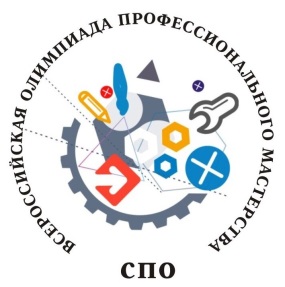 проведения начального этапа Всероссийской олимпиады профессионального мастерства обучающихся по укрупненной группе специальностей __________________________________________________(Шифр и наименование УГС) среди студентов профессиональных образовательных организаций в 20___ годуДата проведения: ___________________________________________.Место проведения: __________________________________________Начальный этап Всероссийской олимпиады предполагает выполнение участниками профессионального комплексного задания, состоящего из двух уровней:Задания I уровня подразделяются на тестирование и практические задачи – перевод профессионального текста с иностранного языка и решение задач по организации работы коллектива.Тестирование включает в себя следующие разделы:1. Инвариантная часть, тематика, количество и формат вопросов инвариантной части тестового задания едины для всех специальностей СПО:Информационные технологии в профессиональной деятельности;Системы качества, стандартизации и сертификации; Охрана труда, безопасность жизнедеятельности, безопасность окружающей среды; Экономика и правовое обеспечение профессиональной деятельности.2. Вариативная часть, тематика, количество и формат вопросов вариативной части тестового задания формируются на основе знаний, специфических для УГС ____________________________________________:Электробезопасность;Измерительная техника;Электротехника и электроника.Время выполнение заданий I уровня:Тестирование – 60 минут;Перевод профессионального текста – 45 минут;Задание по организации работы коллектива – 45 минут.Анализ результатов выполнения заданий I уровня:_______________________________________________________________________________________________________________________________________________________________________________________________________________________________________________________________________подробно указать положительные стороны и недостатки, причины недостатков, рекомендации по их устранениюЗадания II уровня подразделяются на инвариантную и вариативную части. Инвариантная часть заданий II уровня формируется в соответствии с общими и профессиональными компетенциями специальности, умениями и практическим опытом. Инвариантная часть заданий II уровня представляет собой 2 практических задания – задание по охране труда и электробезопасности и задание с применением знаний, умений в области информационно-коммуникационных технологий.Инвариантная часть заданий II уровня по охране труда и электробезопасности состоит из двух задач:– Оценивание состояния пострадавшего от действия электрического тока;– Проведение реанимационных мероприятий с использованием робота-тренажёра «Максим».Данное задание позволяет оценить уровень сформированности умений и опыта:– принимать решения в стандартных и нестандартных ситуациях и нести за них ответственность;– оказывать доврачебную помощь пострадавшим.Инвариантная часть заданий II уровня с применением знаний, умений в области информационно-коммуникационных технологий состоит из двух задач:– проектирование принципиальной однолинейной схемы электроснабжения электрооборудования в САПР;– заполнение основной надписи, составление перечня элементов и нанесение обозначений на схему.Данное задание позволяет оценить уровень сформированности умений и опыта:– использовать прикладные компьютерные программы;использовать, разрабатывать, оформлять техническую документацию; определять технологию, методы и способы выполнения работы.Вариативная часть задания формируется в соответствии с профессиональными компетенциями специальности, умениями и практическим опытом с учетом требований работодателей. Вариативная часть заданий II уровня представляет собой практическое задание, содержащее две задачи:– сборку схемы «Прямое включение 3х фазного счетчика»;– проверку правильности собранной схемы.Вариативная часть заданий II уровня позволяет оценить уровень сформированности умений и опыта: организовывать и выполнять наладку, регулировку и проверку электрического и электромеханического оборудования;проводить анализ неисправностей электрооборудования;эффективно использовать материалы и оборудование. Анализ результатов выполнения заданий II уровня:__________________________________________________________________________________________________________________________________________________________________________________________________________________________________________________________________________________________________________________________________________подробно указать положительные стороны и недостатки, причины недостатков, рекомендации по их устранениюСоблюдение правил безопасности, дисциплины:_______________________________________________________________________________________________________________________________________________________________________________________________________________________________________________________________________Победители и призеры начального этапа Всероссийской олимпиады профессионального мастерства обучающихся по укрупненной группе специальностей __________________________________________________ среди студентов профессиональной образовательной организации в 20_____ году:Краткие выводы о результатах начального этапа Всероссийской олимпиады профессионального мастерства обучающихся по укрупненной группе специальностей ______________________________________________ среди студентов профессиональных образовательных организаций в 2019 году: _____________________________________________________________________________________________________________________________________________________________________________________________________________________________________________________________________________________________________________________________________Замечания и предложения членов жюри по совершенствованию организации и проведения начального этапа Всероссийской олимпиады профессионального мастерства обучающихся по укрупненной группе специальностей ____________________________________________________ среди студентов профессиональных образовательных организаций в 20____ году: _____________________________________________________________________________________________________________________________________________________________________________________________________________________________________________________________________________________________________________________________________Председатель жюри: _________________/ _________________                                                                                       (подпись)              (ФИО)Члены жюри: _________________ / _________________                                                                                      (подпись)              (ФИО)_________________ / _________________                                                                                     (подпись)              (ФИО)Директор ПОО                    _________________ / _________________                                                                                       (подпись)              (ФИО)P.S.: Заполняется в соответствии с заданиями начального этапа.МестоФамилия, имя, отчество участникаI.II.III.